Heb jij een KPN-thuis abonnement volg dan onderstaande stappen alvast thuis: 

Ga naar www.KPN.com  Klik in het zoekvenster FON  Klik op FON instellen of wijzigen  Maak een eigen FON account met een gebruikersnaam + wachtwoord.  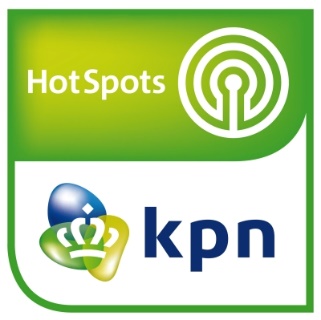 Vergeet je inloggegevens niet mee te nemen naar de camping.Deze stappen kun je op de camping volgen:

INLOGGEN:1. Selecteer: “KPN” als draadloos netwerk en je wordt automatisch doorgelinkt naar de inlogpagina (indien dit niet gebeurd, start je internet Browser en komt de inlogpagina naar voren). 2. Selecteer de Account button, die onderaan staat. Je kunt nu inloggen met je account (e-mailadres@kpn-fon.nl. UITLOGGEN: 1. Uitloggen is alleen mogelijk op het vakantiepark.2. Wanneer je de verbinding wilt beëindigen, dien je uit te loggen. Dit kan via de uitlogknop op http://logout.hotspots.3. Selecteer de button logout. En je bent uitgelogd. Je kunt nu inloggen op een ander apparaat. Heb je hulp nodig? Kijk voor meer informatie op kpn.com/hotspots of neem contact op met onze Servicedesk via 0800-0414. De Servicedesk is 24 uren beschikbaar.